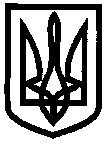 ДЕПАРТАМЕНТ НАУКИ І ОСВІТИ ХАРКІВСЬКОЇ ОБЛАСНОЇ ДЕРЖАВНОЇ АДМІНІСТРАЦІЇ ДЕРЖАВНИЙ НАВЧАЛЬНИЙ ЗАКЛАД«Ізюмський регіональний центр професійної освіти»НАКАЗм. Ізюм   29.05.2018                                                                              № 74Про організацію безпеки учнівпід час навчально – виховного процесуУ зв’язку з поширенням випадків отруєння школярів газоподібними речовинами та з метою організації безпеки в місцях перебування учнівН А К А З У Ю       :Відповідальному за ОБЖ Соловью О.В. Довести до відома майстрів виробничого навчання та викладачів необхідність заходів з гарантування безпеки під час навчально виховного процесу.Розробити та розповсюдити серед педагогічних працівників пам’ятку про правила поводження з виявленими підозрілими предметами.Майстрам виробничого навчання та викладачам:Постійно проводити профілактичну, зокрема роз’яснювальну роботу з учнями навчальних груп їхніми батьками щодо поведінки в разі виникнення ситуацій, які загрожують безпеці та здоров’ю.Завідуючому господарством Нікіфорову В.Я.:Провести інструктування сторожів з приводу обмеження доступу на територію навчального закладу осіб, які не беруть безпосередньої участі у освітньому процесі.Посилити контроль за недопущенням внесення до приміщень закладу, гуртожитку отруйних, вибухонебезпечних та інших предметів, що можуть становити загрозу здоров’ю та життю учнів, працівників.Забезпечити своєчасне оперативне інформування правоохоронних органів у разі виявлення у навчальному закладі та на прилеглій території підозрілих осіб або предметів, що можуть становити загрозу здоров’ю та життю.Контроль за виконанням даного наказу залишаю за собою.Директора ДНЗ «Ізюмський регіональний центр професійної освіти						Л.В. КолесникЮрисконсульт							В.І.БондаренкоПідготував: Машков О.М.З наказом ознайомлені:Соловей О.В.Лисенко В.І.Нікіфоров В.Я.Сухомлин Г.С.Шульц В.ГЗібіцький Ю.Є.Поздняков І.Н. Бондаренко Ю.О.Терновська Т.І.Воротиленко О.Л. Сировацька Н.М.Шеремет Є.Б.Чернікова М.Р.Сергеєва В.Л.Грушка В.В.Онопрієнко Н.М.Шеремет Є.Б. Семеренко А.М.Балугян Т.В.Лаврентьєв В.Б.Лазаревич С.П.Фартушна Т.Г. Машкова С.В.Крівцов А.П.Приходько С.М.Святенко С.О.Чередніченко Є.Я.Черкашина Н.В.Дудник В.П.Ковалевська О.Л.Дудник В.Г. Нерезенко А.О.Гордієнко А.М. Сикало Г.О.Ошурко Н.О.Коваленко Н.О. Філатова С.О.Носачов В.Г.Сенчук С.Я.Стовпак Л.Б.Шеремет І.М. Соломко Л.Б.Черкасов О.М. Водолазський І.В.Білоус Т.В.Мірошніченко С.Ф.